Publicado en Madrid el 12/06/2018 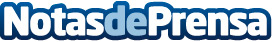 Gerard Piqué, el jugador más sexy para las solteras españolas según un estudio de Meetic Las solteras españolas lo eligen tanto para una cita, como para una 'noche loca' o para una relación duradera. Entre los favoritos también están Isco, Ibrahimović, De Gea o Griezmann. El 87% de los solteros españoles estarán pendientes del fútbol
Datos de contacto:Lucía MuñozNota de prensa publicada en: https://www.notasdeprensa.es/gerard-pique-el-jugador-mas-sexy-para-las Categorias: Nacional Telecomunicaciones Fútbol Sociedad Entretenimiento E-Commerce http://www.notasdeprensa.es